Publicado en  el 14/05/2015 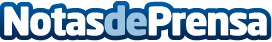 IBM inaugura su Digital Transformation Lab - IBM Studio MadridDatos de contacto:Nota de prensa publicada en: https://www.notasdeprensa.es/ibm-inaugura-su-digital-transformation-lab-ibm_1 Categorias: Telecomunicaciones E-Commerce http://www.notasdeprensa.es